Quel que soit l’âge, la pratique régulière d’une activité physique agit non seulement sur la santé physique mais également sur le moral en contribuant au bien-être et à la qualité de vie.Elle permet de :conserver son poids de forme,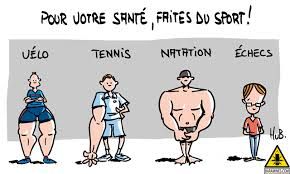 renforcer les os,développer la musculature,entretenir la souplesse des articulations,améliorer le souffle,protéger le cœur,réguler le sommeil,diminuer le risque de développer des maladies comme l’hypertension artérielle, l’obésité, le diabète, les accidents vasculaires cérébraux (AVC), les maladies cardiaques…remonter son moral ! L’activité physique a également un effet positif sur le bien-être, l’estime de soi, la sensation d’être en bonne santé. Et c’est encore mieux en extérieur puisque l’exposition au soleil, même s’il est caché, permet au corps de synthétiser la vitamine D, une substance qui aide le calcium à se fixer sur les os et qui est donc essentielle pour prévenir l’ostéoporose.Les dix règles d’or pour une activité physique adaptée1. Choisissez une activité que vous aimez, celle qui vous motive le plus. 
2. Fixez-vous des objectifs réalisables et raisonnables. 
3. Commencez doucement en durée et en intensité. 
4. Attendez au moins deux heures entre la fin du repas et le début de votre activité. 
5. Adaptez votre effort à votre condition physique. 
6. Buvez de l’eau pendant et après l’effort. 
7. Si vous avez un « coup de barre », grignotez quelques fruits secs. 
8. Stoppez votre activité si vous ressentez une douleur. 
9. Apprenez à connaître vos limites, arrêtez-vous avant d’être épuisé. 
10. Pratiquez régulièrement.je coche l'activité et je note la durée, il est important de garder une activité journalière pour se tenir en forme physique et morale!BON COURAGE A TOUS!! 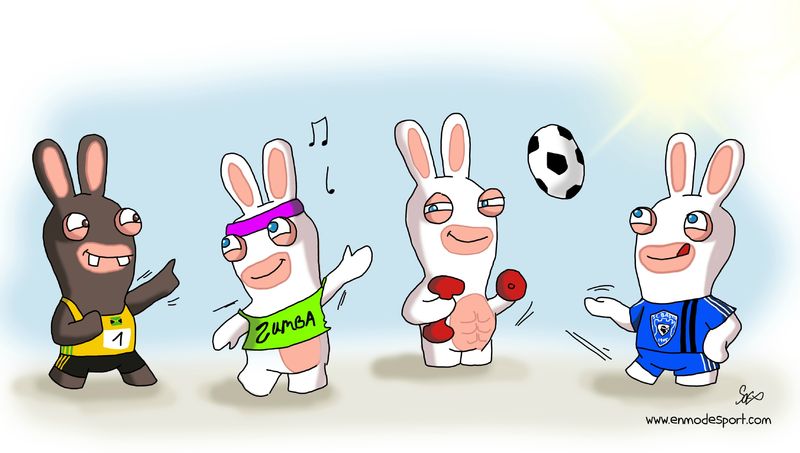 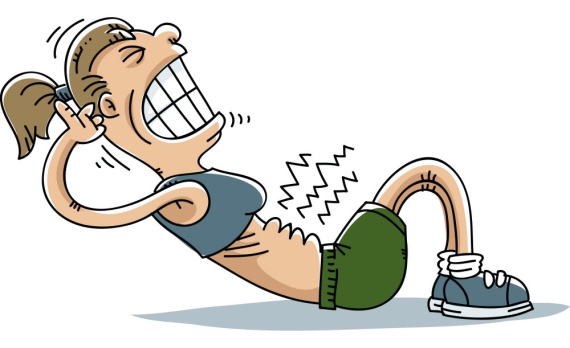 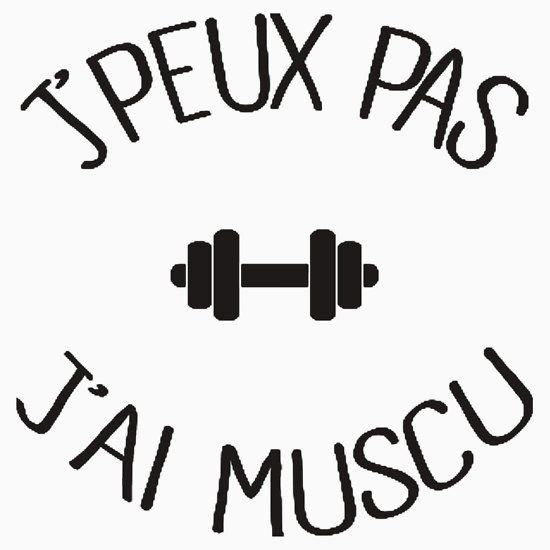 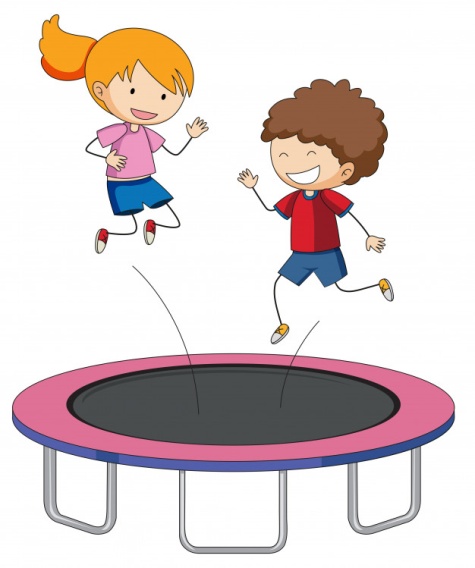 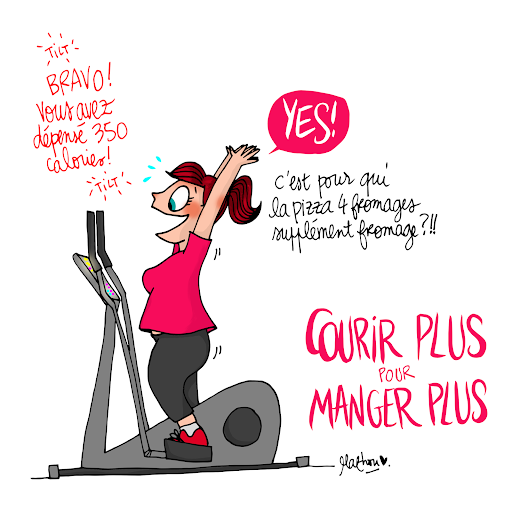 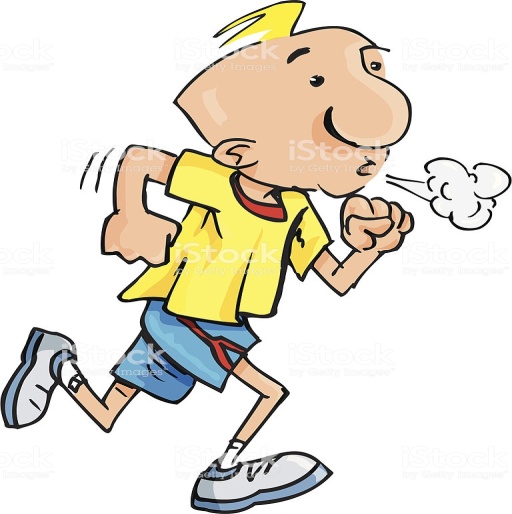 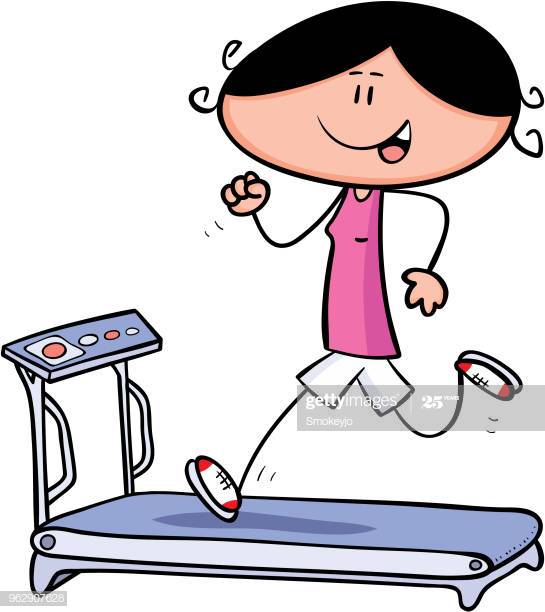 SEMAINE 2SEMAINE 2SEMAINE 2SEMAINE 2SEMAINE 2SEMAINE 2SEMAINE 2AUTRE à préciserAUTRE à préciserAUTRE à préciserAUTRE à préciser7 minFootingjardinVéloappartdansejonglageTrampojardinLundi 23Mardi 24Mercredi 25Jeudi 26Vendredi 27Samedi 28Dimanche 29SEMAINE 3SEMAINE 3SEMAINE 3SEMAINE 3SEMAINE 3SEMAINE 3SEMAINE 3AUTRE à préciserAUTRE à préciserAUTRE à préciserAUTRE à préciser7 minFootingjardinVéloapparrtdansejonglageTrampojardinLundi 30Mardi 31Mercredi 1 AVRILJeudi 2Vendredi 3Samedi 4Dimanche 5SEMAINE 4SEMAINE 4SEMAINE 4SEMAINE 4SEMAINE 4SEMAINE 4SEMAINE 4AUTRE à préciserAUTRE à préciserAUTRE à préciserAUTRE à préciser7 minFootingjardinVéloappartdansejonglageTrampojardinLundi 6Mardi 7Mercredi 8Jeudi 9Vendredi 10Samedi 11Dimanche 12SEMAINE 5SEMAINE 5SEMAINE 5SEMAINE 5SEMAINE 5SEMAINE 5SEMAINE 5AUTRE à préciserAUTRE à préciserAUTRE à préciserAUTRE à préciser7 minFootingjardinVéloappartdansejonglageTrampojardinLundi 13Mardi 14Mercredi 15Jeudi 16Vendredi 17Samedi 18Dimanche 19